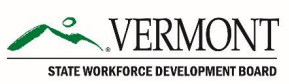 Vermont State Workforce Development BoardVermont Health Care Workforce Development Strategic Plan Advisory Group - Meeting MinutesDecember 15, 20222:00 pm – 3:00 pmCommittee Members in Attendance: Laura Wreschnig, Devon Green, Wendy Trafton, Cheryle Wilcox, Jessa Barnard, Helen Labun, Stephanie Pagliuca, Sherry Barnard, Mary Kate Mohlman, Maureen Hebert, Betsy Hassan, Jill OlsonGuests in Attendance: Abby Rhim, Mary Anne Sheahan Introductions-The ground went around an introduced themselves. Review status of strategies from the Health Care Workforce Development Strategic Plan-Laura Wreschnig referenced a document titled “HealthCareWorkForceStatus_20221212” which includes recommendations, action required by, status updated and additional comments related to each action item within the Health Care Workforce Development Strategic Plan. She reviewed each recommendation line by line. The document can be reviewed here.  -Laura plans to add modifications to the document and distribute to the entire group. Update on preceptor working group-The group plans to meet this afternoon. They will explore different ways to have tax incentives to have people participate in nurse preceptors. They are also looking at different models for improving the number of clinical opportunities. -There is a draft action plan that is due to the legislature. Update on primary care survey-The primary care survey was sent. It will close at the end of business today. Exactly 100 practices have submitted surveys. A preliminary report will be completed in January, which will try to quantify some data found in the survey, specifically related to wait times, provider turnover, and more. They will then follow up in the spring with certain issues raised, focused on issues that inhibit their ability to provide care. Any updates on student licensure-Betsy Hassan shared that there are ongoing comments regarding administrative rules that will need to be changed. Additionally, statutory changes will be addressed regarding the Nurse Practice Act. This would create flexibility in how nurses are created.Walk-on Items from the advisory group-No other items raised for discussion. 